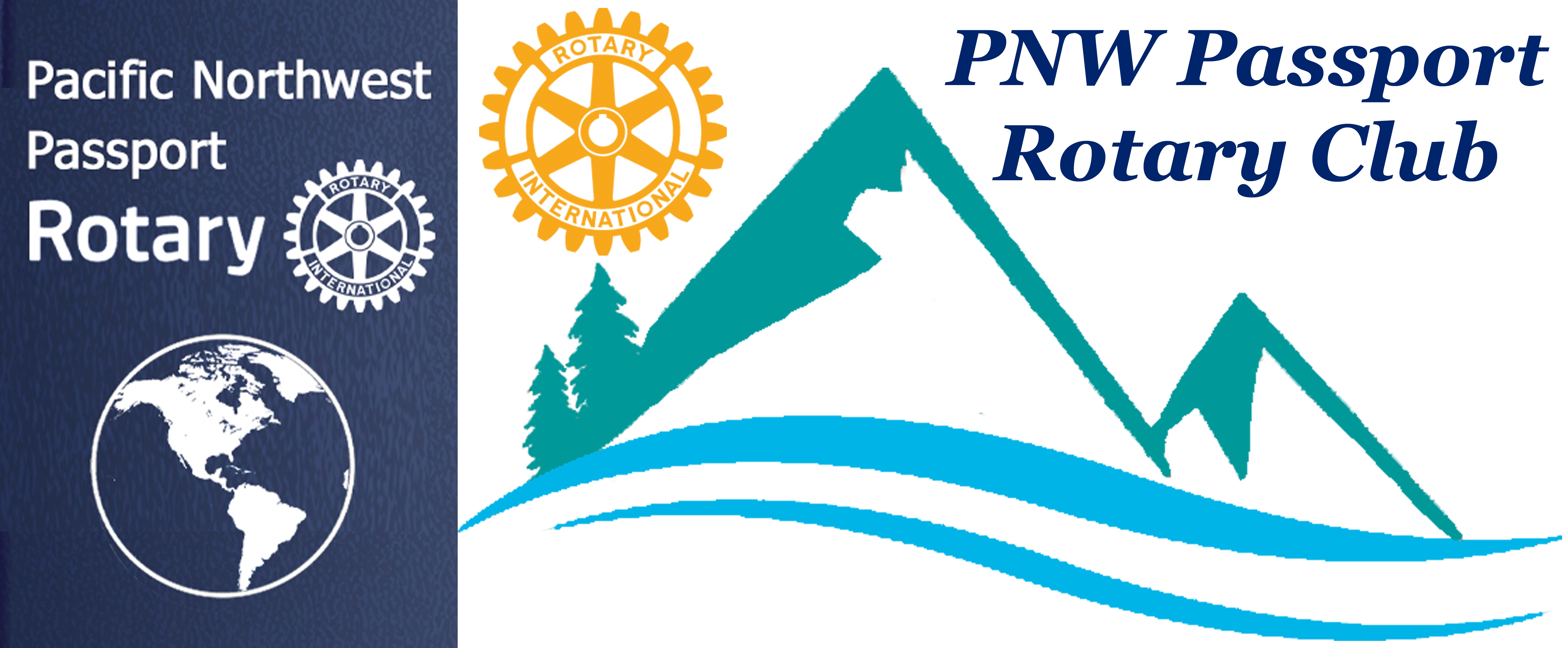 PNW Passport Rotary Club Meeting NotesDate: 	September 26, 2019	 Social Time:     6:00  pm 		 Meeting Time:  6:30 pmPlace:  Bob’s Burger & Brew, Birch Bay Square, WAUpcoming Dates to mark on your Calendars	September 30 – October 6, 2019	Rotary Club of Surrey Book Sale	Please sign up to help	October 12, 2019 	Next meeting with guest speaker from Mercy Ship	Bob’s Burger & Brew, Birch Bay Square, WA	4:00 pm – 6:00 pm 	November 2, 2019	Rotary Learning Institute (RLI)	Register NOW for Part 1, Part 2 or Part 3	November 15, 2019	Foundation Dinner	Register on-line	Guest Speaker:	Rotarian Lee Harman, Peking to Paris	The story of how Lee, Bill & Miss Vicky Crossed the Finish Line.	November 21, 2019 meeting – 6:00 pm 	DG Brad Whittaker will be attending this meeting	Mt Vernon, WAPresident-Elect Roy:  Welcomed all those in attendance. He said it was always hard to break up the social time of the Club members. He mentioned that Rhian is soon to be a new member in the NWP Rotary Club. Rhian will be meeting with executive members at our October 12th meeting.P-E asked Sec Joy: to introduce our guests:	Our guests tonight were our speaker Mark Peterson, Sustainable Business Manager and Brandi Hutton, Sustainable Business Development Program Assistant	Joy also said a warm hello to Jill & Terry who have been traveling as well as entertaining many guests to their home over the summer months. Their sunny smiles are always welcomed at our meetings. 	Our members Pati & Tim joined us still suffering from jet lag having enjoyed a wonderful trip to Bali, Indonesia.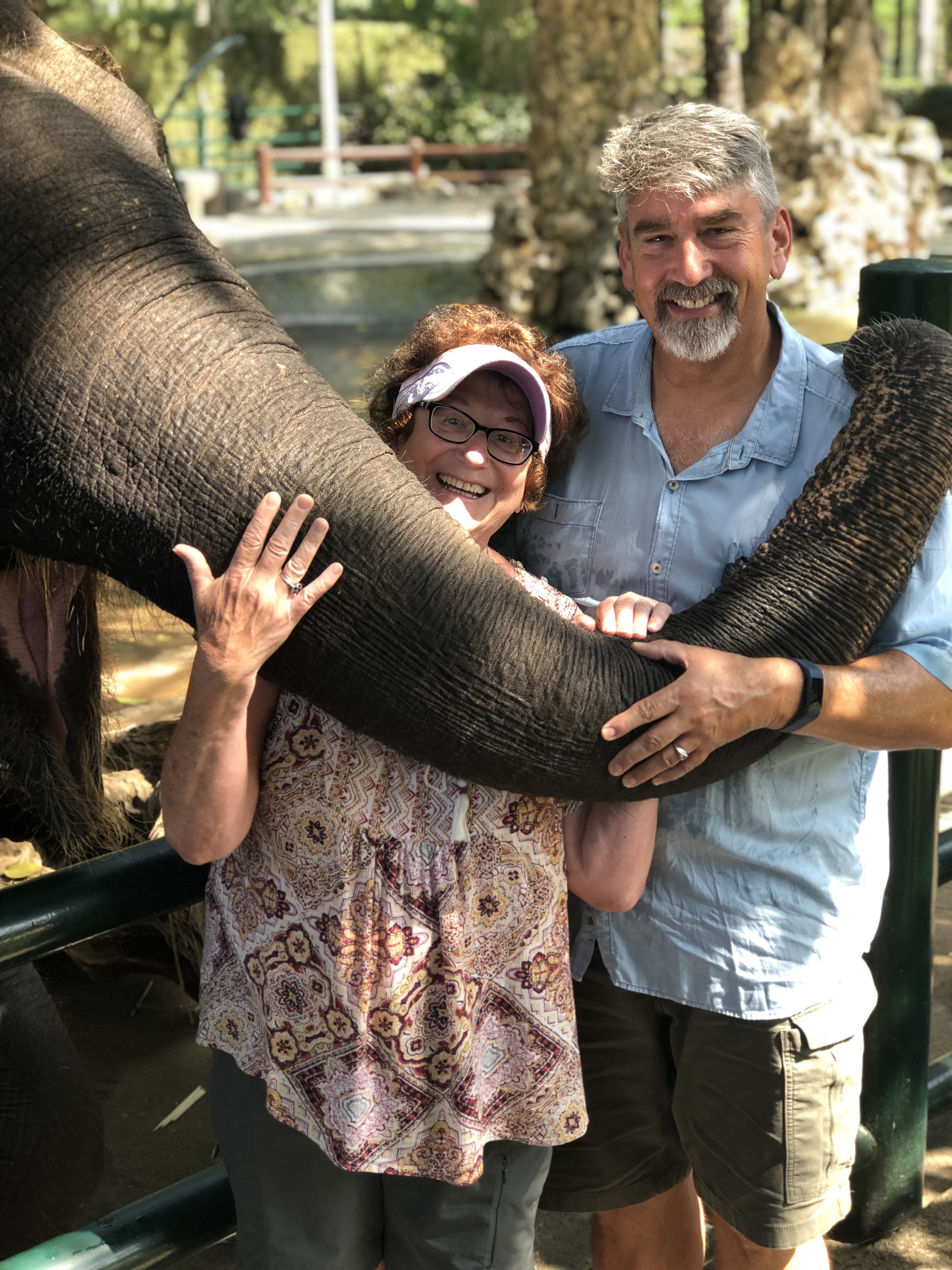 P-E Roy: 	Reminded us November 21st meeting DG Brad’s would be joining our Club at Mt Vernon	Patricia Sibley, told us that September 28 there was going to be a container loading for Rotary World Help at Riverview, Coquitlam, BC.	Julie Johansen, reminded us to sign up for the Rotary Club of Surrey’s Book Sale. October 12th meeting we will have a very interesting speaker from the Mercy Ships. It would be great to have a good club turn out.P-E Roy:	Introduced our guest speaker Mark Petersen, he is their Business Manager at Sustainable Connections. Mark Petersen:  Sustainable ConnectionsSustainable Connections:Mission:  We create thriving communities through innovative ideas, collaboration, and action.VISION:  A world of thriving communities. Sustainable Connections are working towards zero waste!!	With INNOVATIVE IDEAS:The best ideas are often generated from within the communities where we work. We take stock of community needs and opportunities in the Pacific Northwest, create leading edge strategies, and build impactful plans with our partners that can be replicated in other regions.Through cOLLABORATION:Lasting results are achieved by working with a variety of partners who share our vision of thriving communities. We maximize our impact by working with:
• Local businesses
• Government agencies
• Non-profits
• Community members
• Civic leadersThrough Action:  Innovative ideas are meant to be implemented, these ideas, plans, and partners come together to produce lasting results for happier, healthier people. More quality jobs, growing businesses, clean environments, and reduced pollution provide communities the opportunity to thrive.Mark informed us that one (1) apple takes 40 gal of water on an average to produce!!He suggested that we look at a video call Life & Times Of A Strawberry. Mark said that one of Sustainable Connections missions is to go to local restaurants to observe their daily table waste. After determining a restaurants waste they make suggestions for improvement. Sometimes it is as simple as serving smaller portions or having a smaller menu or staff knowing which bin each waste product belongs. This is very important as the wrong waste in the wrong bin could make that bin have to go to garbage!! Things we can do:Shop wiselyBuy Funny-looking fruitLearn when food goes bad – by law baby food is the only one that needs a Best Before dateUse our freezersRequest smaller portions at restaurantsEat leftovers  - whether they be from home cooked meals or restaurants.Compost food scrapsDonate food – if you find you’re not eating a particular can of food you brought home or you bought too much donate itIMPORTANT:   Mark said – when you are looking at the different bins in a mall or wherever if you can’t decide then its garbage!!! How can we help:  Volunteer with their programs, donate funds in particular to their driver fund. Drivers pick up food, deliver food and very rarely receive funds for gas for this worthwhile project. Mark’s talk was full of passion for what he & his company are doing for the well being of the community, state and beyond. This type of innovative thinking is extremely important today with climate change. P-E Roy:	Thanked our guest speaker for his very informative information.P-E Roy:	Passed around the Happy Buck/Loonie Basket:Member Terry:	Motioned that $250. US should be donated toward the Sustainable Connections driver program.Pati, Engagement Chair:	seconded	Passed	It will now go before the Executive Board for final approval.Guest speaker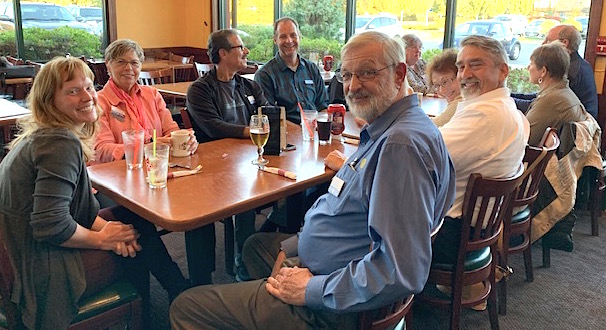 AssistantMeeting adjourned at: 7:30pm	Notes taken by: Joy St JohnNext Club Meeting: Date: 	October 12, 2019 	Location:  Bob’s Burger & Brew, Birch Bay Sq, WA